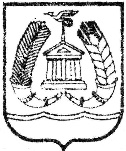 АДМИНИСТРАЦИЯ ГАТЧИНСКОГО МУНИЦИПАЛЬНОГО РАЙОНАЛЕНИНГРАДСКОЙ ОБЛАСТИПОСТАНОВЛЕНИЕОт 15.11.2019									№ 4381Об утверждении Комплексной схемы организации дорожного движения по дорогам общего пользования на территории МО «Город ГатчинаВ соответствии со ст. 14 Федерального закона от 06.10.2003 № 131-ФЗ «Об общих принципах организации местного самоуправления в Российской Федерации», в соответствии со ст. 16 и ст.  17  Федерального закона от 29.12.2017 № 443-ФЗ «Об организации дорожного движения в Российской Федерации и о внесении изменений в отдельные законодательные акты Российской Федерации», Приказом Министерства транспорта Российской Федерации от 26.12.2018 № 480 «Об утверждении Правил подготовки документации по организации дорожного движения», руководствуясь Уставом Гатчинского муниципального района и Уставом МО «Город Гатчина»	ПОСТАНОВЛЯЕТ:Утвердить Комплексную схему организации дорожного движения по дорогам общего пользования на территории МО «Город Гатчина», разработанную в рамках исполнения муниципального контракта от 08.11.2017 № 216/17 на разработку комплексной схемы организации дорожного движения по дорогам общего пользования на территории МО «Город Гатчина», согласно приложению.Настоящее постановление  подлежит размещению на официальном сайте Гатчинского муниципального района в информационно-телекоммуникационной сети Интернет.Глава администрации Гатчинского муниципального района				       Л.Н. НещадимСупренок А.А.